ОТДЕЛЕНИЕ СОЦИАЛЬНОГО ФОНДА РОССИИ ПО КУРГАНСКОЙ ОБЛАСТИ10 января 2024  г.Более 81 тысячи зауральских детей получили единое пособие от ОСФР по Курганской области в 2023 годуВ прошлом году единое пособие от Социального фонда России по Курганской области получили более 81,5 тыс. зауральских детей и более 2,7 тыс. беременных женщин. На эти цели было направлено свыше 8,5 млрд рублей. В этом году данная мера поддержки сохранится.Напомним, право на единое пособие есть у семей со среднедушевым доходом на человека не выше прожиточного минимума. Наличие российского гражданства и проживание на территории Российской Федерации у детей и родителя, подающего заявление, является обязательным условием. Выплату можно оформить на каждого ребенка до 17 лет, а также женщинам, которые готовятся к материнству.Важно! Если подходит к концу срок назначения единого пособия, то необходимо подать заявление на продление за месяц до или после истечения срока. Специалисты регионального Соцфонда вновь проверят доход и имущественное положение и в случае одобрения, семья и дальше будет получать поддержку от СФР.Самый удобный способ подать заявление -  через портал госуслуг. Им пользуются 90% семей. Также это можно сделать лично в клиентской службе регионального Отделения СФР или в МФЦ.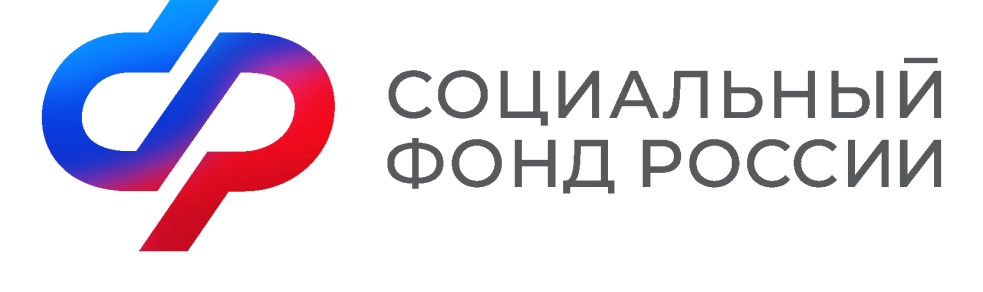 Пресс-релиз640000,г. Курган,ул. Гоголя,д. 153,тел. пресс-службы:8(3522) 48-80-35